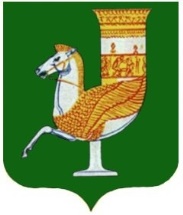 П О С Т А Н О В Л Е Н И ЕАДМИНИСТРАЦИИ   МУНИЦИПАЛЬНОГО  ОБРАЗОВАНИЯ «КРАСНОГВАРДЕЙСКИЙ  РАЙОН»От  24.06.2022г.  №  454с. КрасногвардейскоеО внесении изменений в постановление администрации МО «Красногвардейский район» № 422 от 18.07.2019 г. «Об утверждении муниципальной программы муниципального образования «Красногвардейский район» «Развитие образования на 2018-2024 годы»	В целях создания условий для повышения качества, доступности, конкурентоспособности образования, совершенствования содержания и технологии обучения и воспитания, развития системы качества образования, повышения эффективности управления в системе образования, в соответствии с Федеральным Законом от 06.10.2003 г. №131-ФЗ «Об общих принципах организации местного самоуправления в Российской Федерации»,  постановлением администрации МО «Красногвардейский район» от 26.11.2013 г. №670 «Об утверждении порядка разработки, реализации и оценки эффективности муниципальных программ и методических указаний по разработке и реализации муниципальных программ в муниципальном образовании «Красногвардейский район», руководствуясь Уставом МО  «Красногвардейский район»ПОСТАНОВЛЯЮ:	1. Внести  изменения и дополнения в постановление администрации муниципального образования «Красногвардейский район» №422 от 18.07.2019г. «Об утверждении муниципальной программы муниципального образования «Красногвардейский район» «Развитие образования на 2018-2024 годы», в приложении:1.1. Пункт 7 раздела 4 Паспорта муниципальной программы дополнить подпунктом 4 следующего содержания: «4) Капитальный ремонт системы отопления здания «Муниципального бюджетного общеобразовательного учреждения «Средняя общеобразовательная школа №9 а. Уляп Красногвардейского района Республики Адыгея». 1.2. Пункт 10 раздела 6 Паспорта муниципальной программы дополнить подпунктом 4 следующего содержания: «4) Капитальный ремонт системы отопления здания «Муниципального бюджетного общеобразовательного учреждения «Средняя общеобразовательная школа №9 а. Уляп Красногвардейского района Республики Адыгея».1.3. Раздел 3 приложения №7 к муниципальной программе  изложить в следующей редакции:Характеристика основных мероприятий Подпрограммы 72.Настоящее постановление опубликовать в районной газете «Дружба» и разместить на официальном сайте органов местного самоуправления МО «Красногвардейский район» в сети «Интернет». 3.Контроль за исполнением данного постановления возложить на управление образования администрации МО «Красногвардейский район».4. Данное постановление вступает в законную силу с момента его подписания.Глава МО «Красногвардейский район»					      Т.И. Губжоков20182018201920192020202020212021202220222023202320242024наименование мероприятиясумманаименование мероприятиясумманаименование мероприятиясумманаименование мероприятиясумманаименование мероприятиясумманаименование мероприятиясумманаименование мероприятиясуммаООзамена лампочек на энергосберегающие10,0замена лампочек на энергосберегающие10,0замена лампочек на энергосберегающие10,0замена лампочек на энергосберегающие10,0замена лампочек на энергосберегающие10,0замена лампочек на энергосберегающие10,0ООКапитальный ремонт системы отопления здания МБОУ СОШ№9 а. Уляп0,0ДОУзамена лампочек на энергосберегающие10,0замена лампочек на энергосберегающие10,0замена лампочек на энергосберегающие10,0замена лампочек на энергосберегающие10,0замена лампочек на энергосберегающие10,0Итого:20,010,0020,00,020,020,0